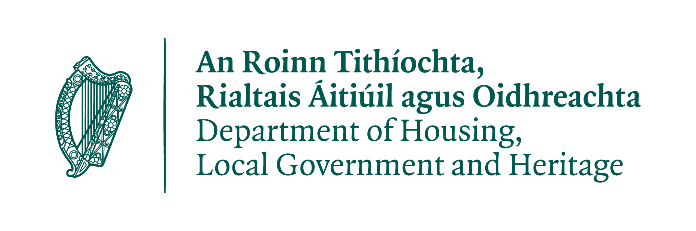 Comhairle Caomhantais ar do Dhéanmhas Cosanta – Scéim Deontais PíolótachFoirm Iarratais d'Úinéirí Foirgnimh2022TABHAIR FAOI DEARA AN MÉID SEO A LEANAS SULA GCOMHLÁNAÍTEAR AN FHOIRM SEONí mór foirm a chomhlánú go hiomlán An fhaisnéis ábhartha a chlóscríobh, más féidirMá scríobhtar an fhaisnéis de láimh, úsáid BLOCLITREACHA nó cinntigh go bhfuil an scríbhneoireacht inléite   Nuair a sholathraítear deontas, b’fhéidir go dtaispeánfar seoladh (Réimse 3) an fhoirgnimh, a mbeidh suirbhé le déanamh air, ar shuíomh idirlíne na Roinne, i gcomhréir lenár bpolasaí le haghaidh gach deontas caomhantais.Ainm an iarratasóra						_______________________Seoladh Ríomhphoist an iarratasóra				_______________________Seoladh an fhoirgnimh ar a ndéanfar suirbhéireacht (Éirchód san áireamh)																			____________________________________________________________________________________________Uimhir thagartha sa Taifead ar Dhéanmhais Chosanta _______________________Tabhair faoi deara le do thoil - chun a bheith incháilithe le haghaidh maoinithe, caithfidh an foirgneamh i gceist a bheith ar an Taifead ar Dhéanmhais Chosanta sa Limistéar Údaráis Áitiúil iomchuí. Tá an uimhir seo le fáil ar Thaifead ar Dhéanmhais Chosanta an údaráis áitiúil iomchuí. Is féidir na doiciméid seo a chuardú ar line; mar mhalairt air sin, beidh Oifig Caomhantais an údaráis áitiúil in ann comhairle a sholáthrú.Seoladh poist an iarratasóra (má tá sé difriúil ón gceann thuas)	_____________________________________________________________________									_______________________